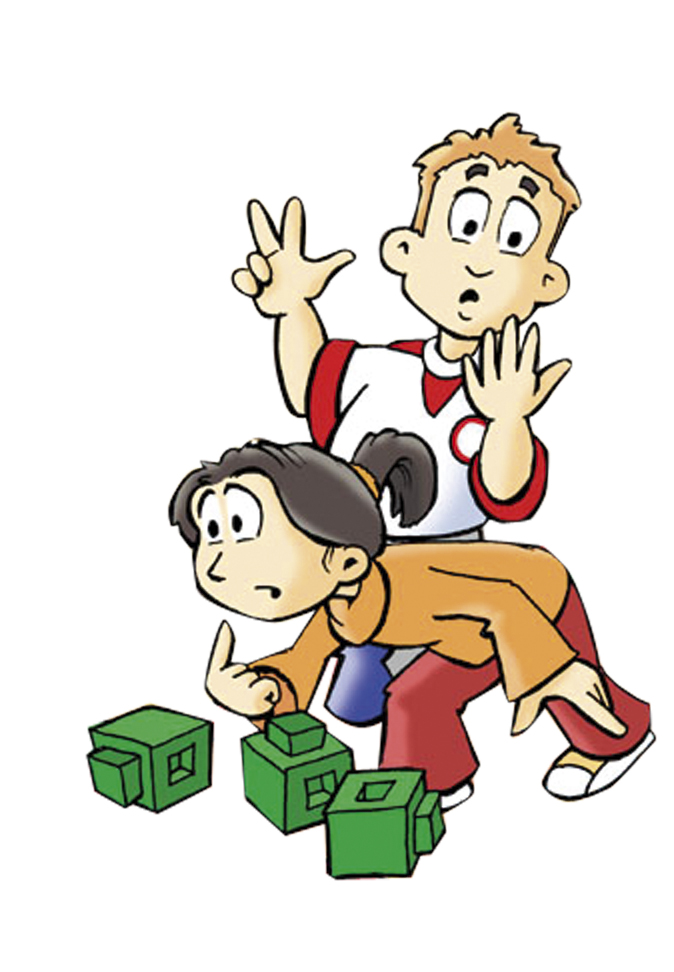 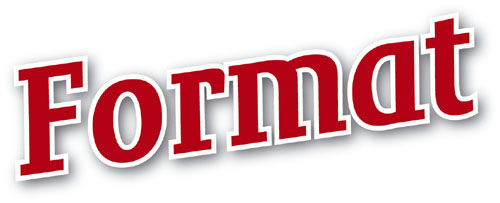 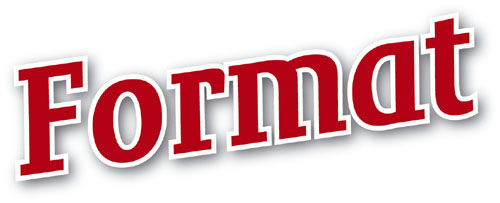 Kapitel 1: Sommer i DanmarkKapitel 2: TivoliKapitel 3: TræerKapitel 4: SørøvereKapitel 5: FødselsdagKapitel 6: Vild med dyrKapitel 7: KolonihavenKapitel 8: GårdbutikkenDelforløbFælles målLæringsmålEleven …Tegn på læringEleven…PlusmåderRegnestrategier !!!*Fase 2: Eleven kan udvikle metoder til addition og subtraktion med naturlige tal / Eleven har viden om strategier til hovedregning, overslagsregning samt regning med skriftlige notater og digitale værktøjerProblembehandlingFase 1/2: Eleven kan bidrage til løsning af enkle matematiske problemer/ Eleven har kendetegn ved undersøgende arbejdeKommunikationFase 2: Eleven kan vise sin matematiske tænkning med uformelle skriftlige noter og tegninger / Eleven har viden om forskellige former for uformelle skriftlige noter og tegninger *opmærksomhedspunkthar viden om forskellige måder at addere 2 addenderkan regne additionsstykker på forskellige måder med forskellige hjælpemidler  kan forklare, hvordan han/hun selv addererfinder og udregner additionsstykker i illustrationer og historier  udvikler metoder/opstillinger til udregning af plusstykker med to 2-cifrede tal (fx ”36+67”)stifter bekendtskab med forskellige hverdagssituationer, hvor to 2-cifrede tal lægges sammen fortæller og viser en klassekammerat, hvordan han/hun regner et plusstykkeRegne-historier Regnestrategier !!!*Fase 2: Eleven kan udvikle metoder til addition og subtraktion med naturlige tal / Eleven har viden om strategier til hovedregning, overslagsregning samt regning med skriftlige notater og digitale værktøjerProblembehandlingFase 1/2: Eleven kan bidrage til løsning af enkle matematiske problemer/ Eleven har kendetegn ved undersøgende arbejdeKommunikationFase 2: Eleven kan vise sin matematiske tænkning med uformelle skriftlige noter og tegninger / Eleven har viden om forskellige former for uformelle skriftlige noter og tegninger *opmærksomhedspunktkan digte små plushistorierkan forstå og løse mindre ”plus-regnehistorier”leder efter og parrer med et givent regnestykke på situationsbilleder formulerer regnehistorier ud fra en illustration eller med udgangspunkt i hverdagenlytter/læser sig til mening i små plus-regnehistorier og laver sig små skriblerier anvender tællemateriale eller tegner sig til løsningerneOverslagRegnestrategier !!!*Fase 2: Eleven kan udvikle metoder til addition og subtraktion med naturlige tal / Eleven har viden om strategier til hovedregning, overslagsregning samt regning med skriftlige notater og digitale værktøjerProblembehandlingFase 1/2: Eleven kan bidrage til løsning af enkle matematiske problemer/ Eleven har kendetegn ved undersøgende arbejdeKommunikationFase 2: Eleven kan vise sin matematiske tænkning med uformelle skriftlige noter og tegninger / Eleven har viden om forskellige former for uformelle skriftlige noter og tegninger *opmærksomhedspunkthar viden om begrebet overslagkan give et rimeligt overslag på summen af to talfortæller fx at et overslag er et ”cirka-resultat”beregner overslag på stykker med to addender og en sum under 100 fx 59+42 ~ 60+  40 = 100 i forskellige situationerDelforløbFælles målLæringsmålEleven …Tegn på læringEleven…Indsamle, behandle og sammenligne dataStatistikFase 1: Eleven kan anvende tabeller og enkle diagrammer til at præsentere resultater af optællinger/ Eleven har viden om tabeller og enkle diagrammerFase 2: Eleven kan gennemførestatistiske undersøgelser med enkle data / Eleven har viden om enkle metoder til at indsamle, ordne og beskrive enkle dataSandsynlighedFase 2: Eleven kan udtrykkeintuitive chancestørrelser ihverdagssituationer og enkle spil / Eleven har viden om chancebegrebetModelleringFase 1/2: Eleven kan undersøge enkle hverdagssituationer ved brug af matematik/ Eleven har viden om sammenhænge mellem matematik og enkle hverdagssituationer Ræsonnement og tankegang Fase 1/2: Eleven kan stille og besvare matematiske spørgsmål / Eleven har viden om kendetegn ved matematiske spørgsmål og svarhar viden om optælling af observationerkan gennemføre enkle undersøgelserkan indsætte data og aflæse tabeller og diagrammeroptæller genstande på ved hjælp af ”ølregnskab” og registrerer antal i en tabelindtegner observationer i et søjlediagramaflæser data fra eksisterende diagrammer på akser med forskellige inddelingerindtegner observationer i forskellige type diagrammer fx pindediagram og cirkeldiagramberegner og udfylder fx pristabel ud fra information om forskellige billetpriserKombinatorikStatistikFase 1: Eleven kan anvende tabeller og enkle diagrammer til at præsentere resultater af optællinger/ Eleven har viden om tabeller og enkle diagrammerFase 2: Eleven kan gennemførestatistiske undersøgelser med enkle data / Eleven har viden om enkle metoder til at indsamle, ordne og beskrive enkle dataSandsynlighedFase 2: Eleven kan udtrykkeintuitive chancestørrelser ihverdagssituationer og enkle spil / Eleven har viden om chancebegrebetModelleringFase 1/2: Eleven kan undersøge enkle hverdagssituationer ved brug af matematik/ Eleven har viden om sammenhænge mellem matematik og enkle hverdagssituationer Ræsonnement og tankegang Fase 1/2: Eleven kan stille og besvare matematiske spørgsmål / Eleven har viden om kendetegn ved matematiske spørgsmål og svarkan bestemme antal kombinationer med forskellige optællingsmetoderundersøger antal kombinationer ved at farve antal kombinationer af fx centikuber (simulerer tivolivogn)undersøger ved ”efterligning” og optæller fx hvor mange måder børn kan placeres på fire stole ChanceStatistikFase 1: Eleven kan anvende tabeller og enkle diagrammer til at præsentere resultater af optællinger/ Eleven har viden om tabeller og enkle diagrammerFase 2: Eleven kan gennemførestatistiske undersøgelser med enkle data / Eleven har viden om enkle metoder til at indsamle, ordne og beskrive enkle dataSandsynlighedFase 2: Eleven kan udtrykkeintuitive chancestørrelser ihverdagssituationer og enkle spil / Eleven har viden om chancebegrebetModelleringFase 1/2: Eleven kan undersøge enkle hverdagssituationer ved brug af matematik/ Eleven har viden om sammenhænge mellem matematik og enkle hverdagssituationer Ræsonnement og tankegang Fase 1/2: Eleven kan stille og besvare matematiske spørgsmål / Eleven har viden om kendetegn ved matematiske spørgsmål og svarkan vurdere om der er lige stor chance i forskellige terning- og ”lykkehjul” aktiviteterkan udtrykke chancestørrelse på forskellige måderforklarer, hvad det betyder at der er lige stor chance for et udfald i forskellige situationererfarer gennem terningspil, om der fx er lige stor chance eller ej for at slå terningslag med lig/ulige antal ”øjne”ræsonnerer sig fx til fordeling af centikuber i en pose ved at udføre gentagne trækninger af centikuber, siger fx ”der må være mere end en gul, når jeg har trukket gul 7 gange ud af 20”beskriver og vurderer en chancestørrelse med ord som ”lige chance”, ikke lige chance” og som farvning af felter i et ”lykkehjul” og som ”ud af” fx 5 ud af 8 er rødeDelforløbFælles målLæringsmålEleven…Tegn på læringEleven…MinusmåderRegnestrategier !!!*Fase 2: Eleven kan udvikle metoder til addition og subtraktion med naturlige tal / Eleven har viden om strategier til hovedregning, overslagsregning samt regning med skriftlige notater og digitale værktøjerKommunikationFase 2: Eleven kan vise sin matematiske tænkning med uformelle skriftlige noter og tegninger / Eleven har viden om forskellige former for uformelle skriftlige noter og tegninger Problembehandling: Fase 1/2: Eleven kan bidrage til løsning af enkle matematiske problemer/ Eleven har viden om kendetegn ved undersøgende arbejdeHjælpemidlerFase 1-2: Eleven kan anvende enkle hjælpemidler til tegning, beregning og undersøgelse/ Eleven har viden om konkrete materialer og redskaber*opmærksomhedspunkthar viden om forskellige subtraktionsmåderkan regne subtraktionsstykker på forskellige måder med forskellige hjælpemidler  kan forklare, hvordan han/hun selv subtrahererparrer subtraktionsstykker til situationer i illustrationer/historier  udvikler metoder/opstillinger til udregning af subtraktionsstykker med to tocifrede tal (fx ”95 - 67”)arbejder med forskellige hverdagssituationer, hvor to 2-cifrede tal trækkes fra hinanden fortæller og viser en klassekammerat, hvordan han/hun regner subtraktionsstykkerRegne-historierRegnestrategier !!!*Fase 2: Eleven kan udvikle metoder til addition og subtraktion med naturlige tal / Eleven har viden om strategier til hovedregning, overslagsregning samt regning med skriftlige notater og digitale værktøjerKommunikationFase 2: Eleven kan vise sin matematiske tænkning med uformelle skriftlige noter og tegninger / Eleven har viden om forskellige former for uformelle skriftlige noter og tegninger Problembehandling: Fase 1/2: Eleven kan bidrage til løsning af enkle matematiske problemer/ Eleven har viden om kendetegn ved undersøgende arbejdeHjælpemidlerFase 1-2: Eleven kan anvende enkle hjælpemidler til tegning, beregning og undersøgelse/ Eleven har viden om konkrete materialer og redskaber*opmærksomhedspunktkan digte små subtraktionshistorierkan forstå og løse mindre ”subtraktions-regnehistorier”finder givne regnestykke på situationsbilleder formulerer regnehistorier ud fra en illustration eller med udgangspunkt i hverdagenlytter /læser sig til mening små subtraktionsregnehistorier og laver fornuftige skriblerier dertil fx noterer relevante tal/tegningeranvender tællemateriale eller tegner sig til løsningerneOverslagRegnestrategier !!!*Fase 2: Eleven kan udvikle metoder til addition og subtraktion med naturlige tal / Eleven har viden om strategier til hovedregning, overslagsregning samt regning med skriftlige notater og digitale værktøjerKommunikationFase 2: Eleven kan vise sin matematiske tænkning med uformelle skriftlige noter og tegninger / Eleven har viden om forskellige former for uformelle skriftlige noter og tegninger Problembehandling: Fase 1/2: Eleven kan bidrage til løsning af enkle matematiske problemer/ Eleven har viden om kendetegn ved undersøgende arbejdeHjælpemidlerFase 1-2: Eleven kan anvende enkle hjælpemidler til tegning, beregning og undersøgelse/ Eleven har viden om konkrete materialer og redskaber*opmærksomhedspunkthar viden om begrebet overslagkan give et rimeligt overslag på differensen mellem to talfortæller, at et overslag fx er et ”cirkaresultat”beregner overslag på forskellen mellem to 2-cifrede tal, hvor differensen er under 100 fx 58 - 29 ~ 60 - 30 = 30DelforløbFælles målLæringsmålEleven…Tegn på læringEleven…Kvadrater og rektanglerGeometriske egenskaber og sammenhænge Fase 2: Eleven kan kategorisere plane figurer efter geometriske egenskaber / Eleven har viden om geometriske egenskaber ved plane figurerGeometriske tegning Fase 2: Eleven kan tegne enkle plane figurer ud fra givne betingelser og plane figurer, der gengiver enkle træk fra omverdenen / Eleven har viden om metoder til at tegne enkle plane figurer, herunder med et dynamisk geometriprogramPlaceringer og flytninger Fase 2: Eleven kan beskrive og fremstille figurer og mønstre med spejlingssymmetri/ Eleven har viden om metoder til at fremstille figurer og mønstre med spejlingssymmetri, herunder digitale værktøjerHjælpemiddel: Fase 2: Eleven kan anvende enkle hjælpemidler til tegning, beregning og undersøgelse / Eleven har viden om konkrete materialer og redskaber har viden om, hvad en ret vinkel erkan skelne mellem kvadrater, rektangler og andre firkanter kan tegne forskellige kvadrater og rektanglerfinder rette vinkler i omgivelser og på illustrationersiger og benytter ordene ret vinkel, kvadrat og rektangel korrektfarver kvadrater, rektangler og andre firkanter på illustrationer forskellige farverbygger og tegner forskellige kvadrater og rektangler på sømbræt/ternet papirLigedannetGeometriske egenskaber og sammenhænge Fase 2: Eleven kan kategorisere plane figurer efter geometriske egenskaber / Eleven har viden om geometriske egenskaber ved plane figurerGeometriske tegning Fase 2: Eleven kan tegne enkle plane figurer ud fra givne betingelser og plane figurer, der gengiver enkle træk fra omverdenen / Eleven har viden om metoder til at tegne enkle plane figurer, herunder med et dynamisk geometriprogramPlaceringer og flytninger Fase 2: Eleven kan beskrive og fremstille figurer og mønstre med spejlingssymmetri/ Eleven har viden om metoder til at fremstille figurer og mønstre med spejlingssymmetri, herunder digitale værktøjerHjælpemiddel: Fase 2: Eleven kan anvende enkle hjælpemidler til tegning, beregning og undersøgelse / Eleven har viden om konkrete materialer og redskaber har viden om egenskaber for ligedannede figurer kan genkende/undersøge ligedannede figurerkan opdele figurer i kongruente figurerkan tegne ligedannede figurerfortæller fx at ligedannede figurer har samme form, men ikke altid samme størrelsefarver ligedannede figurer samme farve efter optælling/sammenligning af sidelængderbygger centikube-figurer og opdeler dem i mindre ”ens” figurertegner forstørrelser og formindskelser af figurerFlytningGeometriske egenskaber og sammenhænge Fase 2: Eleven kan kategorisere plane figurer efter geometriske egenskaber / Eleven har viden om geometriske egenskaber ved plane figurerGeometriske tegning Fase 2: Eleven kan tegne enkle plane figurer ud fra givne betingelser og plane figurer, der gengiver enkle træk fra omverdenen / Eleven har viden om metoder til at tegne enkle plane figurer, herunder med et dynamisk geometriprogramPlaceringer og flytninger Fase 2: Eleven kan beskrive og fremstille figurer og mønstre med spejlingssymmetri/ Eleven har viden om metoder til at fremstille figurer og mønstre med spejlingssymmetri, herunder digitale værktøjerHjælpemiddel: Fase 2: Eleven kan anvende enkle hjælpemidler til tegning, beregning og undersøgelse / Eleven har viden om konkrete materialer og redskaber har viden om symmetriakser og kan indtegne dem alle i en figurkan benytte redskaber til tegning af figurerkan spejle og forskyde figurer fortæller fx at symmetriakser og spejlingsakser er det samme og at hvis man folder i linjen dækker figuren sig selvtegner og tæller en figurs antal symmetriakser på illustrationertegner spejlinger i vandrette akser med brug af spejlforskyder figurer efter pile til højre/venstre og pile op/nedDelforløbFælles målLæringsmålEleven…Tegn på læringEleven…Gentaget plusRegnestrategier !!!*Fase 3: Eleven kan udvikle metoder til multiplikation og division med naturlige tal/ Eleven har viden om strategier til multiplikation og divisionRepræsentation/symbolbehandlingFase 1-3: Eleven kan anvende konkrete, visuelle og enkle symbolske repræsentationer/ Eleven har viden om konkrete, visuelle og enkle symbolske repræsentationer, herunder interaktive repræsentationerModellering Fase 1/2: Eleven kan undersøge enkle hverdagssituationer ved brug af matematik/ Eleven har viden om sammenhænge mellem matematik og enkle hverdagssituationer*opmærksomhedspunktkan forbinde gentaget addition med multiplikationfinder og formulerer hverdagshistorier svarende til ”gentaget additionsstykker-stykker” i illustrationer fx der er 6 +6 flødeboller – altså det samme som 2 gange 6 flødeboller”oversætter” gentaget addition til multiplikationsstykker fx 5 + 5 + 5 = 3 * 5 og omvendtforbinder ens stykker (et additions- og multiplikationsstykker med hinanden)GangeRegnestrategier !!!*Fase 3: Eleven kan udvikle metoder til multiplikation og division med naturlige tal/ Eleven har viden om strategier til multiplikation og divisionRepræsentation/symbolbehandlingFase 1-3: Eleven kan anvende konkrete, visuelle og enkle symbolske repræsentationer/ Eleven har viden om konkrete, visuelle og enkle symbolske repræsentationer, herunder interaktive repræsentationerModellering Fase 1/2: Eleven kan undersøge enkle hverdagssituationer ved brug af matematik/ Eleven har viden om sammenhænge mellem matematik og enkle hverdagssituationer*opmærksomhedspunktkan udvikle metoder til multiplikationkan nogle af tabelremserne i den lille tabelhar kendskab til og anvender den kommunikative lov fx 4 * 3 = 3 * 4kan opstille og regne gangestykker ud fra illustrationer og omvendtklapper gangetabellerforbinder tal fra ”lette” tabeller fxtegner sig frem til løsninger på gangestykker eller bruger tællemateriale fx 4*3 = 4 rækker med 3 i hver eller 3 rækker med 4 finder og fortæller gangehistorier på illustrationer eller i hverdagen fx 3 par sokker svarer til 2+2+2 = 3*2 = opstiller gangestykker til et givent facit eller en illustration fx 6 stk. 5-kronerRegne-historierRegnestrategier !!!*Fase 3: Eleven kan udvikle metoder til multiplikation og division med naturlige tal/ Eleven har viden om strategier til multiplikation og divisionRepræsentation/symbolbehandlingFase 1-3: Eleven kan anvende konkrete, visuelle og enkle symbolske repræsentationer/ Eleven har viden om konkrete, visuelle og enkle symbolske repræsentationer, herunder interaktive repræsentationerModellering Fase 1/2: Eleven kan undersøge enkle hverdagssituationer ved brug af matematik/ Eleven har viden om sammenhænge mellem matematik og enkle hverdagssituationer*opmærksomhedspunktkan digte små gangehistorierkan forstå og løse mindre ”multiplikations-regnehistorier”finder og formulerer regnehistorier fra hverdagen ud fra en illustration eller regnestykke lytter til/læser små multiplikationsregnehistorier og anvender tællemateriale eller tegner sig til løsningerneDelforløbFælles målLæringsmålEleven…Tegn på læringEleven…1´ere, 10´ere og 100´ereTal !!!*Fase 2: Eleven kan anvende flercifrede naturlige tal til at beskrive antal og rækkefølge / Eleven har viden om naturlige tals opbygning i titalssystemet Regnestrategier !!!*Fase 2: Eleven kan udvikle metoder til addition og subtraktion med naturlige tal / Eleven har viden om strategier til hovedregning, overslagsregning samt regning med skriftlige notater og digitale værktøjerAlgebraFase 2: Eleven kan beskrive systemer i figur og talmønstre / Eleven har viden om figur- og talmønstreRepræsentation/symbolbehandlingFase 1-3: Eleven kan anvende konkrete, visuelle og enkle symbolske repræsentationer/ Eleven har viden om konkrete, visuelle og enkle symbolske repræsentationer, herunder interaktive repræsentationer*opmærksomhedspunkthar viden om positionssystemetkan navne og symboler for tal med 1-4-cifreforklarer hvordan fx 324 er opbygget af 3 hundreder, 2 tiere og 4 enereskriver tal ud fra antallet af 1ere,10ére, 100ér (og 1000ér) repræsenteret ved kasser med forskellig vægt (1 kg, 10 kg, 100 kg…)deler tal op i antallet af 1ere,10ére, 100ér ved at tegne ”vægtkasser”farve mønter og sedler ( 1-kroner, 10-kroner og 100-kronesedler)så det passer til en given prissiger et 3-cifret tal højt som klassekammerater skal danne af 3 cifre og omvendtRækkefølgeTal !!!*Fase 2: Eleven kan anvende flercifrede naturlige tal til at beskrive antal og rækkefølge / Eleven har viden om naturlige tals opbygning i titalssystemet Regnestrategier !!!*Fase 2: Eleven kan udvikle metoder til addition og subtraktion med naturlige tal / Eleven har viden om strategier til hovedregning, overslagsregning samt regning med skriftlige notater og digitale værktøjerAlgebraFase 2: Eleven kan beskrive systemer i figur og talmønstre / Eleven har viden om figur- og talmønstreRepræsentation/symbolbehandlingFase 1-3: Eleven kan anvende konkrete, visuelle og enkle symbolske repræsentationer/ Eleven har viden om konkrete, visuelle og enkle symbolske repræsentationer, herunder interaktive repræsentationer*opmærksomhedspunktkan sætte givne tal i rækkefølgekan fortsætte en påbegyndt talrækkekan lave fornuftige overslagsætter forskellige dyrs vægt i rækkefølgeforbinder 3- og 4-ciftede tal til tallinjeindsætter manglende tal i påbegyndte rækkefølger fx 501, 601… …150, 160…finder tal indenfor givne intervaller fx 414 ligger imellem 400-599finder rimelige overslag på indkøb af varer fx 299 + 69 + 59 ≈ 300 + 70 + 60 = 430Plus og minusTal !!!*Fase 2: Eleven kan anvende flercifrede naturlige tal til at beskrive antal og rækkefølge / Eleven har viden om naturlige tals opbygning i titalssystemet Regnestrategier !!!*Fase 2: Eleven kan udvikle metoder til addition og subtraktion med naturlige tal / Eleven har viden om strategier til hovedregning, overslagsregning samt regning med skriftlige notater og digitale værktøjerAlgebraFase 2: Eleven kan beskrive systemer i figur og talmønstre / Eleven har viden om figur- og talmønstreRepræsentation/symbolbehandlingFase 1-3: Eleven kan anvende konkrete, visuelle og enkle symbolske repræsentationer/ Eleven har viden om konkrete, visuelle og enkle symbolske repræsentationer, herunder interaktive repræsentationer*opmærksomhedspunktkan nemt addere og subtrahere med 10´er tal fx 1, 10, 100 og 1.000kan addere og subtrahere med ”runde tal” i hovedet fx 789 - 60regner hurtigt subraktions- og additionsstykker af typen: 876 -50, 876 -5, 876 -500 og 565 + 300, 565 + 30, 565 + 3adderer hurtigt med mange addender fx 598 + 100 + 10 + 1 + 100 subtraherer hurtigt med 2 subtrahender fx 567 – 7 – 60 DelforløbFælles målLæringsmålEleven…Tegn på læringEleven…Areal og omkredsMåling!!!* Fase 3: Eleven kan sammenligne enkle geometriske figurers omkreds og areal / Eleven har viden om måleenheder for arealProblembehandlingFase 2: Eleven kan bidrage til løsning af enkle matematiske problemer/ Eleven har kendetegn ved undersøgende arbejdeHjælpemiddelFase 2: Eleven kan anvende enkle hjælpemidler til tegning, beregning og undersøgelse / Eleven har viden om konkrete materialer og redskaber Fase 3: Eleven kan vælgehjælpemidler efterformål / Eleven har videnom forskellige konkretematerialer ogdigitale værktøjer*opmærksomhedspunkthar viden om begreberne omkreds og arealhar kendskab til og kan anvende forskellige måleredskaber kan måle omkreds og arealforklarer fx at en omkreds er en længde og et areal er en flademåler og tegner omkredse af tællelige simple figurer ved brug af lineal og digital geometriprogrammåler arealstørrelse med forskellige metoder fx ved hjælp af kvadratnet og digital geometriprogrammåler arealer af figurer ved at lægge to halve cm2 sammen til en heltegner arealer af rektangler på tern ud fra gangestykker fx 5 * 4arbejder undersøgende med at placere arealer indeni en fast ramme (bede i køkkenhave)Halv, hel og dobbeltMåling!!!* Fase 3: Eleven kan sammenligne enkle geometriske figurers omkreds og areal / Eleven har viden om måleenheder for arealProblembehandlingFase 2: Eleven kan bidrage til løsning af enkle matematiske problemer/ Eleven har kendetegn ved undersøgende arbejdeHjælpemiddelFase 2: Eleven kan anvende enkle hjælpemidler til tegning, beregning og undersøgelse / Eleven har viden om konkrete materialer og redskaber Fase 3: Eleven kan vælgehjælpemidler efterformål / Eleven har videnom forskellige konkretematerialer ogdigitale værktøjer*opmærksomhedspunkthar viden om begreberne halv, hel og dobbeltkan tegne og finde talværdier for det dobbelte og det halveforklarer fx at to halve er det samme som en heltegner arealer, der er halvt eller dobbelt så store som givne figurermåler linjestykker og halverer dembygger arealer på sømbræt, der er halv og dobbelt størrelse af hinandentæller og gætter antal af centikuber og finder det halve eller det dobbelte antalMålingMåling!!!* Fase 3: Eleven kan sammenligne enkle geometriske figurers omkreds og areal / Eleven har viden om måleenheder for arealProblembehandlingFase 2: Eleven kan bidrage til løsning af enkle matematiske problemer/ Eleven har kendetegn ved undersøgende arbejdeHjælpemiddelFase 2: Eleven kan anvende enkle hjælpemidler til tegning, beregning og undersøgelse / Eleven har viden om konkrete materialer og redskaber Fase 3: Eleven kan vælgehjælpemidler efterformål / Eleven har videnom forskellige konkretematerialer ogdigitale værktøjer*opmærksomhedspunkthar viden om og kan anvende forskellige måleenheder til længde og arealmålingbruger fx ordet kvadratcentimeter i stedet for ”cm2”, når enhederne siges mundtligt, men skriver cm, når et mål skal skrives nedmåler længder med lineal i cm og mmmåler areal i cm2spiller ”Arealerobring” hvor flader farvelægges alt efter hvilke terningslag, der slås undersøger hvor mange forskellige figurer der kan tegnes/bygges med et givent antal cm2DelforløbFælles målLæringsmålEleven…Tegn på læringEleven…PlusRegnestrategier !!!*Fase 2: Eleven kan udvikle metoder til addition og subtraktion med naturlige tal / Eleven har viden om strategier til hovedregning, overslagsregning samt regning med skriftlige notater og digitale værktøjerProblembehandlingFase 2: Eleven kan bidrage til løsning af enkle matematiske problemer/ Eleven har kendetegn ved undersøgende arbejde Hjælpemiddel: Fase 2: Eleven kan anvende enkle hjælpemidler til tegning, beregning og undersøgelse / Eleven har viden om konkrete materialer og redskaber*opmærksomhedspunkthar viden om forskellige fagord, der udtrykker additionkan addere 2- og 3- cifrede tal ved brug af hovedregning, konkrete materiale og lommeregnerforklare at i alt, lægge sammen, samlet pris, flere end er forskellige måder at udtrykke plusadderer priser på forskellige varerMinusRegnestrategier !!!*Fase 2: Eleven kan udvikle metoder til addition og subtraktion med naturlige tal / Eleven har viden om strategier til hovedregning, overslagsregning samt regning med skriftlige notater og digitale værktøjerProblembehandlingFase 2: Eleven kan bidrage til løsning af enkle matematiske problemer/ Eleven har kendetegn ved undersøgende arbejde Hjælpemiddel: Fase 2: Eleven kan anvende enkle hjælpemidler til tegning, beregning og undersøgelse / Eleven har viden om konkrete materialer og redskaber*opmærksomhedspunkthar viden om forskellige fagord, der udtrykker subtraktionkan subtrahere med 2- og 3- cifrede tal ved brug af hovedregning, konkrete materiale og lommeregnerforklarer at finde forskellen, trække far færre end er forskellige måder at udtrykke minusfinder ud af at give penge tilbage på et beløb ved at subtraherePlus eller minusRegnestrategier !!!*Fase 2: Eleven kan udvikle metoder til addition og subtraktion med naturlige tal / Eleven har viden om strategier til hovedregning, overslagsregning samt regning med skriftlige notater og digitale værktøjerProblembehandlingFase 2: Eleven kan bidrage til løsning af enkle matematiske problemer/ Eleven har kendetegn ved undersøgende arbejde Hjælpemiddel: Fase 2: Eleven kan anvende enkle hjælpemidler til tegning, beregning og undersøgelse / Eleven har viden om konkrete materialer og redskaber*opmærksomhedspunktkan skelne mellem brug af regnearterne subtraktion og addition kan forstå og vælge rigtig regningsart samt foretage beregninger relaterer addition til subtraktion som to modsatte regningsarterleder efter et givent regnestykke på infotegningenforbinder illustration med regnehistorie og regnestykkeregner stykker med addition og subtraktion ved brug af forskellige metoder: i hovedet, konkrete tællemateriale, tegning eller lommeregnerindsætter + og – i givne stykker, så facit kommer til at passedigter plus- og minushistorier ud fra en illustration eller med udgangspunkt i hverdagenlytter til/læser små regnehistorier og anvender tællemateriale eller tegner sig til løsningerne